Муниципальное казенное дошкольное образовательное учреждение Ордынского района Новосибирской области –Вагайцевский детский сад «Солнышко»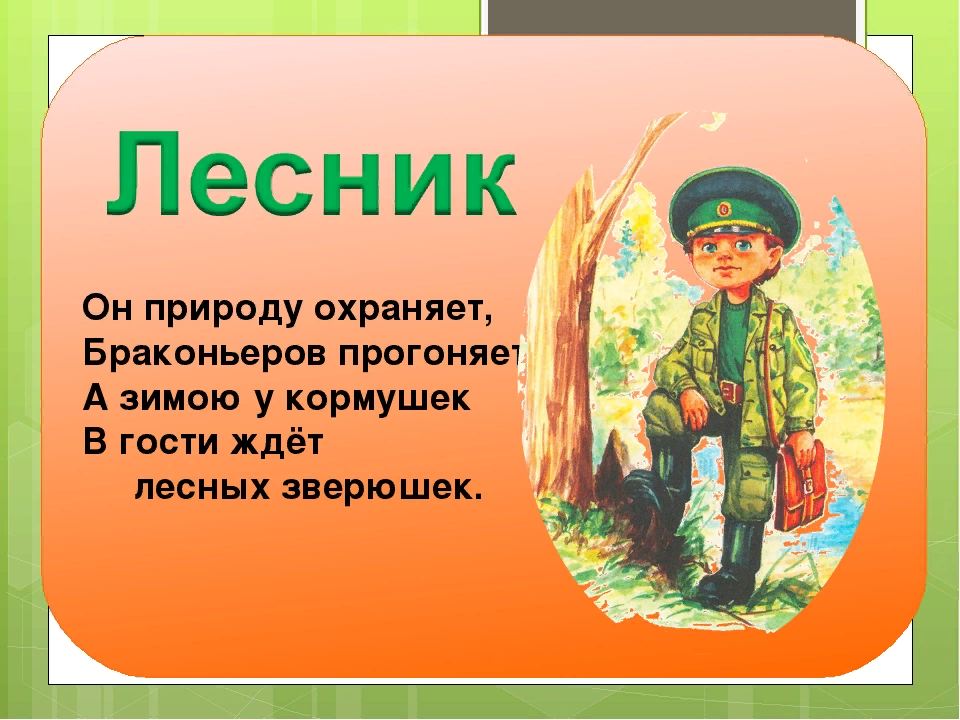 НОД «Важная профессия - Лесник»для детей подготовительной группыВоспитатель: Семёнкина Т.А.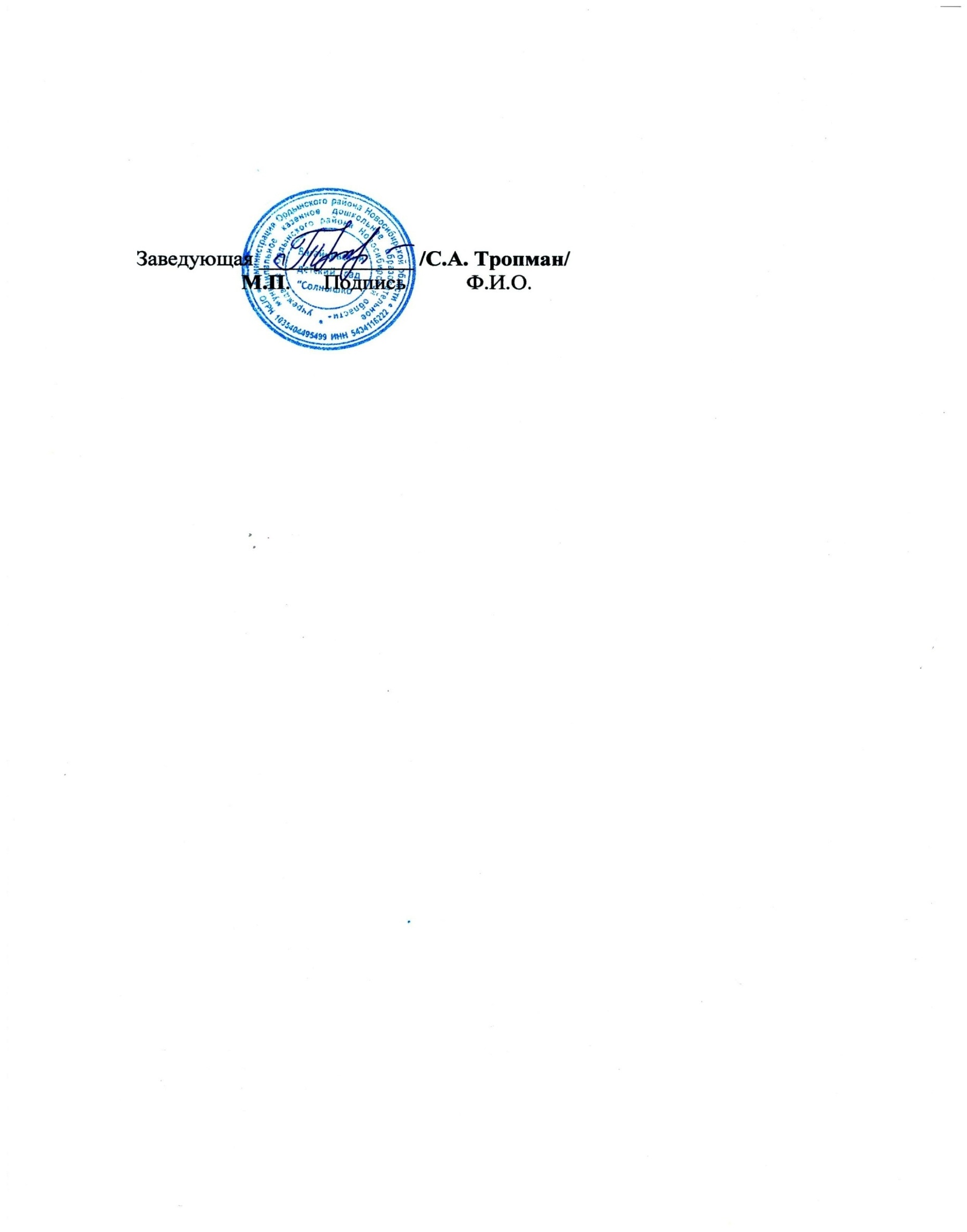 с.Вагайцево2021г.НОД в старшей группе«Важная профессия Лесник»Цель: Сформировать представления детей о важности профессии лесника.Задачи:1. Сформировать знания о труде лесника и его экологическом значении.2. Расширять представление об использование леса в жизни человека.3.Развивать у детей связную речь, внимание, логическое мышление, воображение, любознательность, взаимопомощь.4. Воспитывать бережное отношение к природе, вызвать уважение к труду взрослых.5.Заинтересовывать самостоятельным решением задач познавательного и творческого характера.Предварительная работа:1. Чтение рассказов: С. Михалкова «Ёлочка», Г. Скребицкого «Лесное эхо», «Сказки следопыта», Н. Сладкого «Лесной календарь», «Лесные сказки», «Вот я иду по лесу».2. Рассматривание картинок и иллюстраций с изображением лесника и лесных животных в разное время года.3. Беседа на тему «Лес – наше богатство», «Сохраним нашу природу».Материал: картина Свиридова А.«Домик лесника», беседа о лесе,вопросы к детям, пояснения,дидактический материал к заданиям, металлическая монетка, деревянная пластина,ёмкость с водой, деревянная ложка, металлическая ложка,деревянная палочка, точилка, карандаш, медали « Юный лесник».Ход НОДЗвучит аудиозапись «Звуки леса»Здравствуй, лес,Кто в глуши твоей таится –Дремучий лес,Что за зверь?Полный сказок и чудес!Какая птица?Ты о чем шумишь листвоюВсё открой, не утаи:Ночью тёмной, грозовою?Ты же видишь, – мы свои!Что нам шепчешь на заре,Весь в росе, как в серебре?Воспитатель: -Ребята, каждый из вас бывал в лесу. Как прекрасен лес летом , когда отовсюду доносится птичье пение, в густом травяном покрове созревают ягоды, а среди мха — поднимаются грибы. Или весной, когда на деревьях и кустарниках появляются зеленые листочки, а на подсохших участках лесной почвы расцветают первые цветы. Или зимой, когда вы, может быть, катались на лыжах, а лес был прекрасен, как ледяной терем. Или же осенью, когда деревья наряжаются в золотисто-красные плащи. Словом, лес хорош в любое время года! А что такое лес? За чем в него ходят люди? (картинка) Но кто же охраняет это богатство? Чтобы догадаться, послушайте загадку:Он природу охраняет,Нарушителей прогоняет,А зимою у кормушекВ гости ждёт лесных зверюшек.(Лесник)Воспитатель: - Правильно, это лесник. А кто такой лесник? Дети: Это  – хозяин леса. Он заботитсяо лесе, о его обитателях. А кто является его обитателями? (картинка)Воспитатель: -Ребята, а что делает лесник, какая у него работа.Дети:- очищают лес от мусора и сухих, поломанных деревьев.- берегут от пожаров- подкармливают и лечат зверей и птиц- охраняют обитателей леса от злых людей – браконьеров.- спасают зверюшек во время пожаров и наводнений- высаживают новые саженцы на пожарищах и вырубках.Воспитатель:- Молодцы, ребята.- Чтобы стать лесником, надо много учиться, много знать, много уметь. А что должен знать лесник?Воспитатель: - Давайте на время станем лесниками, и выполним несколькозаданий, с которыми любой лесник справится на «отлично».Ведь каждыйлесник знает свой лес и его обитателей. Какими качествами должен обладать лесник? (Лесник должен любить природу и чувствовать за неё ответственность. Для возможной борьбы с браконьерами необходимо быть принципиальным и смелым человеком. Нежелательны какие-нибудь серьёзные проблемы с физическим здоровьем: нужны лёгкость на подъём, выносливость, готовность к тяжёлому иногда ручному труду.)А как вы думаете, «Лесник» - опасная профессия? Почему?Задания:1.«Четвертый лишний». Для выполнения задания, ребята, вам необходимо убрать«лишнее» животное, объяснив причину. (Дети выполняют задание)2.Узнайте в каком лесу вам предстоит быть лесником. Возьмите карточки со стола, переверните, хорошо рассмотрите и отвечайте. (это береза. Мой лес называется березовым, дубовым, еловым, сосновый, клён, осина, смешаный)(березняк, дубрава, ельник, сосновый бор, смешанный лес, осинник и т. п.)3.Ситуация: -перед вами на столе изображено наводнение в лесу. Весь лес залит водой. В лесу находятся обитатели леса и ва их нужно спасти. Посотрите внимательно, подумайте, кого вам надо спасти, кто может спастись сам.4.Давайте вспомним как размножаются деревья (семенами). На столе лежат семена разных деревьев, вам нужно к какому дереву относятся семя.У березы? – в серёжкахУ хвойных? – в шишкахУ клена? – в самолетикахУ рябины? – в ягодахУ дуба? – в желудяхУ каштана?  - в орехах5.А хотелось бы вам узнать о дереве ещё больше? Тогда я предлагаю пройти за столы, и я сначала расскажувам о правилах поведения.Каждый работает за своим рабочим местом, не толкаясь и не мешая друг другу.Нельзя ничего брать без разрешения старшего.Каждую вещь клади на место.Не разбрызгивай воду, все делай аккуратно.Вы всё запомнили? Тогда предлагаю вам провести опыты с деревом?Опыт№1.- Как вы думаете, дерево тонет в воде? Давайте проверим: опустим деревянную пластинку в емкость с водой. Почему не утонула деревянная пластинка?Вывод: Дерево легкое, поэтому и в воде не тонет.Опыт №2- Ребята, а дерево теплое или холодное? Как узнать? Перед вами на столах лежат 2 ложки. Приложите деревянную ложку к одной щеке, а металлическую - к другой. Что вы почувствовали, от какой ложки холодней?Вывод: Дерево удерживает тепло и не пропускает холод, поэтому из него строят теплые деревянные дома.Опыт №3- Возьмите в руки металлическую монетку и попробуйте ее сломать. (Не ломается) Значит, она какая? (Прочная).- Теперь тоже самое проделайте с деревянной палочкой. Что можно сказать? (Палочка хрупкая, значит, дерево можно сломать.)Вывод: деревья и деревянные предметы могут сломаться, обращаться с ними нужно аккуратно, не ломать.Опыт №4(воспитатель проводит)- Нам предстоит провести еще один опыт, но только проведу я его сама. Беру точилку и попробую поточить деревянный карандаш. Как вы думаете, легко  ли удалось поточить карандаш, какой можно сделать из этого вывод?Вывод:Дерево легкое в обработке. Из него можно вытачивать, выпиливать, вырезать различные предметы.- Ребята,и последнее задание, перед вами веселые и грустные смайлики. Определите настроение дерева и покажите соответствующий смайлик.Если у дерева сломали ветку? Как будет чувствовать себя дерево хорошо или плохо?Идет дождь. Дереву будет весело или грустно? (Весело, потому что дереву для жизни нужна вода).Дует сильный ветер-ураган. Какие чувства будет испытывать дерево? (Дереву будет плохо. Могут сломаться ветки и само дерево может погибнуть).Птицы прилетели на дерево. Понравится это дереву, почему? (Да, понравится потому что птицы его друзья, они вьют гнезда на его веточкахЕсли рядом с деревом разводят костер? Понравится это дереву? (Нет, не понравится- огнем может обжечь листочки или загореться все дерево)- Ребята, оказывается у дерева, как и у человека может меняться настроение, значит деревья живые и их нужно беречь и охранять!- Молодцы ребята, я думаю из вас получились замечательные лесники.Дорогие ребята, не забывайте, что надо беречь природу и заботиться о ней, сажать деревья, не мусорить в лесу. И на память, мне бы хотелось вручить вам медали «Юный лесник».